ИзвещениеО внесении изменений в запрос котировок цен № 044/ТВРЗ/2022Уважаемые господа!АО «ВРМ» в лице Тамбовского  ВРЗ АО «ВРМ» сообщает Вам о внесении изменений в запрос котировок цен №  044/ТВРЗ/2022 на поставку черновой вагонной оси РКВ1-10, оси черновой РУ1-Ш РКВ1-03 и РУ1Ш РКВ1-07 для нужд Тамбовского ВРЗ АО «ВРМ» в сентябре-декабре 2022 года. Председатель Конкурсной комиссииТамбовского ВРЗ АО «ВРМ»	      Д.В. Шлыков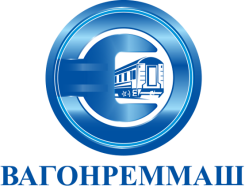 АКЦИОНЕРНОЕ ОБЩЕСТВО «ВАГОНРЕММАШ»Филиал Тамбовский вагоноремонтный завод392009, г. Тамбов, пл. Мастерских, д. 1тел. (4752) 44-49-59, факс 44-49-02, e-mail: tvrz@vagonremmash.ru      1. Внести изменение в приложение №5 запроса котировок цен № 044/ТВРЗ/2022 изложив в следующей редакции:      1. Внести изменение в приложение №5 запроса котировок цен № 044/ТВРЗ/2022 изложив в следующей редакции:      1. Внести изменение в приложение №5 запроса котировок цен № 044/ТВРЗ/2022 изложив в следующей редакции:      1. Внести изменение в приложение №5 запроса котировок цен № 044/ТВРЗ/2022 изложив в следующей редакции:      1. Внести изменение в приложение №5 запроса котировок цен № 044/ТВРЗ/2022 изложив в следующей редакции:      1. Внести изменение в приложение №5 запроса котировок цен № 044/ТВРЗ/2022 изложив в следующей редакции:      1. Внести изменение в приложение №5 запроса котировок цен № 044/ТВРЗ/2022 изложив в следующей редакции:      1. Внести изменение в приложение №5 запроса котировок цен № 044/ТВРЗ/2022 изложив в следующей редакции: